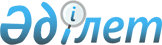 О внесении изменения в постановление Правительства Республики Казахстан от 29 октября 2009 года № 1702Постановление Правительства Республики Казахстан от 15 апреля 2010 года № 309

      Правительство Республики Казахстан ПОСТАНОВЛЯЕТ:



      1. Внести в постановление Правительства Республики Казахстан от 29 октября 2009 года № 1702 "О подписании Соглашения между Правительством Республики Казахстан и Правительством Республики Корея о предоставлении земельных участков для строительства зданий дипломатических представительств Республики Корея в городе Астане" следующее изменение:



      пункт 2 изложить в следующей редакции:

      "2. Государственному секретарю - Министру иностранных дел Республики Казахстан Саудабаеву Канату Бекмурзаевичу подписать от имени Правительства Республики Казахстан Соглашение между Правительством Республики Казахстан и Правительством Республики Корея о предоставлении земельных участков для строительства зданий дипломатических представительств Республики Корея в городе Астане, разрешив вносить изменения и дополнения, не имеющие принципиального характера.".



      2. Настоящее постановление вводится в действие со дня подписания.      Премьер-Министр

      Республики Казахстан                       К. Масимов
					© 2012. РГП на ПХВ «Институт законодательства и правовой информации Республики Казахстан» Министерства юстиции Республики Казахстан
				